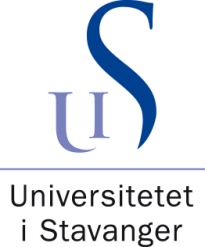 Application for approval of external PhD coursesCandidates name:Name of external course:ECTS:Name of institution:What part of the required coursework should this course be included in?Philosophy of Social Sciences/Research designMethodsSpecialization coursesAttachments:Description of the external PhD course, course completion certificate/ transcript of records.